Com. SEC Nº 022/17	           		                                                        São Paulo, 10 de abril de 2017.SAÍDA CULTURAL – “PARQUE ESTADUAL DO JUQUERI” – 5º ANO/EFSenhores pais e/ou responsávelO Colégio Consolata acredita que uma aprendizagem significativa se concretiza a partir da vivência de diferentes realidades, o que proporciona consciência do meio em que vivemos e contribui para a formação do cidadão. Ensinar o aluno a conviver no espaço público, a ser pesquisador, a fazer a leitura do mundo em que vive é, também, papel da escola. Sendo assim, as saídas culturais para o estudo do meio vêm complementar o ensino ministrado em sala de aula, aproximando o aluno da realidade, tornando-a objeto de reflexão e conhecimento. Com esta perspectiva, os alunos do 5º ano do Ensino Fundamental visitarão o Parque Estadual do Juqueri, localizado no município de Franco da Rocha, com o objetivo de conhecerem várias espécies da fauna nativa, incluindo espécies em extinção e para que valorizem o bioma, sendo que este local preserva o último fragmento de cerrado da região Metropolitana de São Paulo.Data:		03 de maio (quarta-feira)  	   Horário:	Saída: 13h		      Retorno previsto – 18hValor:		R$ 64,00   (inclusos ingresso, projeto monitorado e transporte)Forma de pagamento: à vista ou em 2 pagamentos de R$ 32,00 (1 no ato e 1 cheque para 30 dias)No caso de pagamento em cheque, no verso deverá constar o nome do aluno, o ano e o telefone.A autorização e o pagamento serão entregues à professora da classe até o dia 27/04, impreterivelmente. Não serão aceitas autorizações após esta data. Atenção:	-    Os alunos estarão uniformizados;-    Cada aluno levará lanche normal para o período;-    Observar a data agendada para entrega da autorização e do pagamento.
Estamos à sua disposição para possíveis esclarecimentos.Atenciosamente,DIREÇÃO e SEC – Setor de Enriquecimento Curricularsecconsolata@colegioconsolata.com.br                                                           AUTORIZAÇÃO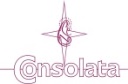   Ref. Com. SEC Nº 022/17         “PARQUE ESTADUAL DO JUQUERI”                         5º ano/EF  Nome do(a) Aluno(a):____________________________________________ Nº____ - 5º Ano____  Assinatura do Responsável:________________________________________    Data____/____/17.